                   Colegio Américo Vespucio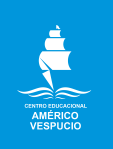                Educación Parvularia/Pre Kínder               Interacción y comprensión del entorno /2020Pensamiento Matemático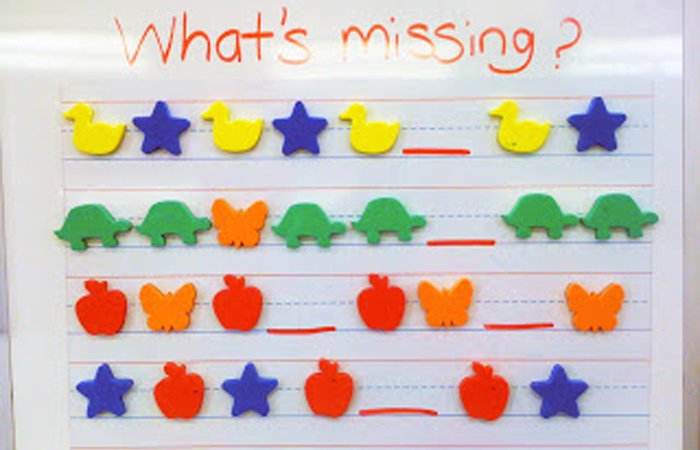                    Colegio Américo Vespucio               Educación Parvularia/Pre Kínder               Interacción y comprensión del entorno /2020Pensamiento Matemático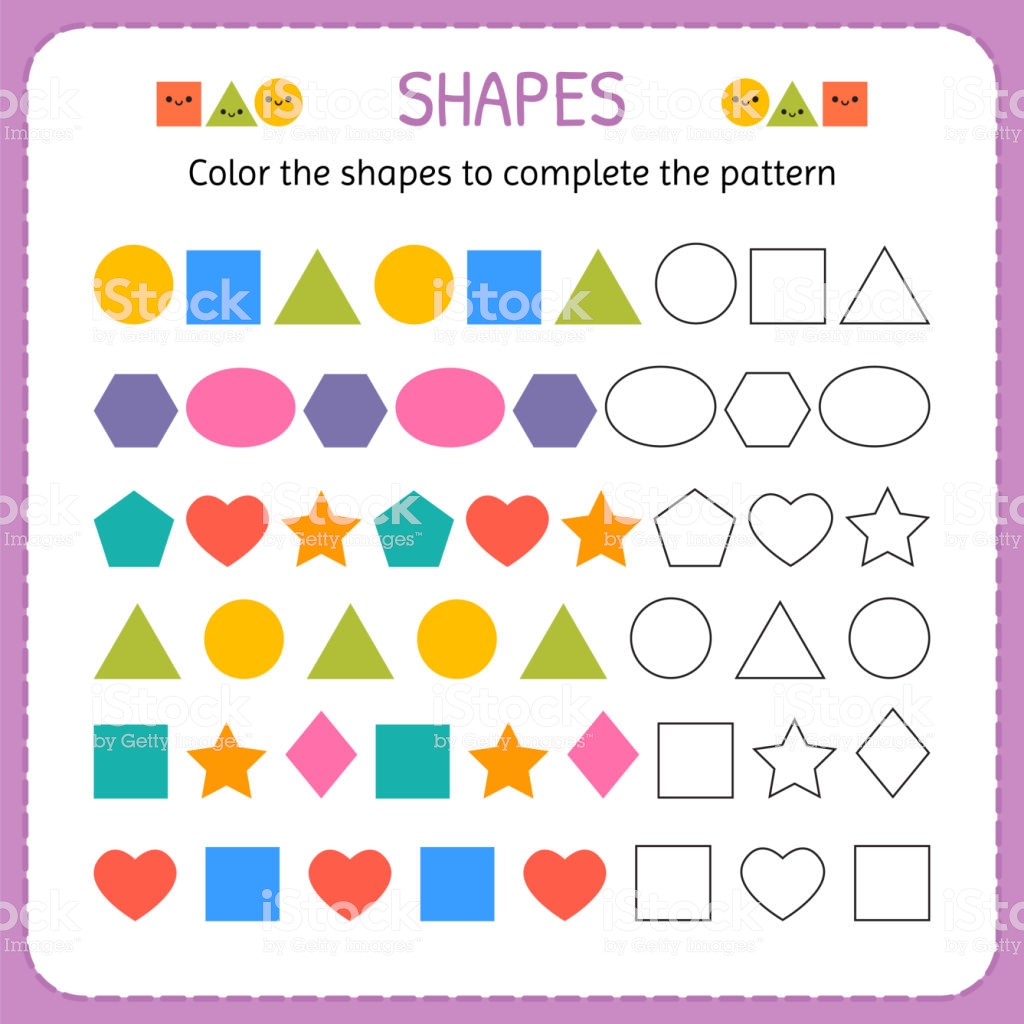 NombreCursoFechaPREKINDER A_____/____/ 20200A1.- Crear patrones sonoros, visuales, gestuales, corporales u otros, de dos o tres elementos.Actividad 1: señala que figura falta para completar el patrón, mira bien la secuencia.0A1.- Crear patrones sonoros, visuales, gestuales, corporales u otros, de dos o tres elementos.Actividad 1: señala que colores siguen para completar el patrón.